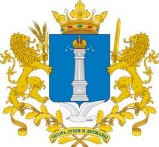 Уважаемая Наталья Владимировна!Управление контроля (надзора) и регуляторной политики администрации Губернатора Ульяновской области по результатам рассмотрения проекта постановления Правительства Ульяновской области «Об утверждении положения о региональном государственном контроле (надзоре) за достоверностью, актуальностью и полнотой сведений об организациях отдыха детей и их оздоровления, содержащихся в реестре организаций отдыха детей и их оздоровления, на территории Ульяновской области» направляет следующее заключение.Заключениеоб оценке регулирующего воздействия проекта постановления Правительства Ульяновской области «Об утверждении положения 
о региональном государственном контроле (надзоре) за достоверностью, актуальностью и полнотой сведений об организациях отдыха детей и их оздоровления, содержащихся в реестре организаций отдыха детей и их оздоровления, на территории Ульяновской области»Рассмотрев в соответствии с Законом Ульяновской области от 05.11.2013 № 201-ЗО «О порядке проведения оценки регулирующего воздействия проектов нормативных правовых актов Ульяновской области и проектов муниципальных нормативных правовых актов, порядке проведения экспертизы нормативных правовых актов Ульяновской области и муниципальных нормативных правовых актов, затрагивающих вопросы осуществления предпринимательской и инвестиционной деятельности, и порядке проведения оценки фактического воздействия нормативных правовых актов Ульяновской области, затрагивающих осуществление предпринимательской и инвестиционной деятельности», пунктом 4.2 раздела 4 Положения о проведении оценки регулирующего воздействия проектов нормативных правовых актов Ульяновской области, утверждённого постановлением Правительства Ульяновской области от 16.12.2013 № 607-П «Об утверждении Положения о проведении оценки регулирующего воздействия проектов нормативных правовых актов Ульяновской области и признании утратившими силу отдельных постановлений (отдельного положения постановления) Правительства Ульяновской области» (далее – Положение), распоряжением Губернатора Ульяновской области от 28.11.2019 № 1440-р «Об утверждении Положения об управлении контроля (надзора) и регуляторной политики администрации Губернатора Ульяновской области» проект постановления Правительства Ульяновской области «Об утверждении положения 
о региональном государственном контроле (надзоре) за достоверностью, актуальностью и полнотой сведений об организациях отдыха детей и их оздоровления, содержащихся в реестре организаций отдыха детей и их оздоровления, на территории Ульяновской области» (далее – проект акта), подготовленный и направленный для подготовки настоящего заключения Министерством просвещения и воспитания Ульяновской области (далее – разработчик акта), Правительство Ульяновской области сообщает следующее.1. Описание предлагаемого правового регулирования.Проект акта разработан в соответствии с Федеральным законом 
от 31 июля 2020 г. № 248-ФЗ «О государственном контроле (надзоре) и муниципальном контроле в Российской Федерации».Проект акта устанавливает порядок организации и осуществления регионального государственного контроля (надзора) за достоверностью, актуальностью и полнотой сведений об организациях отдыха детей и их оздоровления, содержащихся в реестре организаций отдыха детей и их оздоровления, на территории Ульяновской области (далее – региональный контроль (надзор)), в том числе:1) предмет и объект регионального контроля (надзора);2) виды контрольных (надзорных) мероприятий и порядок их проведения;3) описание результата осуществления регионального контроля(надзора);4) досудебный (внесудебный) порядок обжалования решений и действий (бездействия) Министерства и должностных лиц Министерства, государственных служащих, осуществляющих региональный контроль (надзор).Также проектом акта утверждаются критерии отнесения объектов регионального контроля (надзора) к категориям риска.В целом принятие проекта акта направлено на регламентирование процедуры осуществления регионального государственного контроля (надзора) в области организации отдыха и оздоровления детей на территории Ульяновской области.2. Проблема, на решение которой направлен предлагаемый способ правового регулирования, оценка негативных эффектов, возникающих в связи с наличием рассматриваемой проблемы.В соответствии с п. 2.2. постановления Правительства Ульяновской области от 09.12.2013 № 590-П «О Министерстве просвещения и воспитания Ульяновской области» к полномочиям Министерства просвещения и воспитания Ульяновской области относится осуществление регионального государственного контроля за достоверностью, актуальностью и полнотой сведений об организациях отдыха детей и их оздоровления, содержащихся в реестре организаций отдыха детей и их оздоровления.Частью 2 статьи 3 Федерального закона от 31 июля 2020 № 248-ФЗ 
«О государственном контроле (надзоре) и муниципальном контроле в Российской Федерации» предусмотрено, что порядок организации и осуществления регионального государственного контроля (надзора) устанавливается положением о виде регионального государственного контроля (надзора), утверждаемым высшим исполнительным органом государственной власти субъекта Российской Федерации.В настоящее время положение о региональном государственном контроле (надзоре) за достоверностью, актуальностью и полнотой сведений об организациях отдыха детей и их оздоровления, содержащихся в реестре организаций отдыха детей и их оздоровления, на территории Ульяновской области отсутствует. Тем самым возможно возникновение ситуации правовой неопределённости при осуществлении данного вида регионального государственного контроля (надзора).При этом по информации разработчика акта, имеют место факты несоответствия данных об организациях отдыха и оздоровления детей, содержащихся в реестре организаций отдыха и оздоровления детей на территории Ульяновской области, требованиям распоряжения Министерства образования и науки Ульяновской области от 17.04.2020 №9 «Об утверждении положения о порядке формирования и ведения реестра организаций отдыха детей и их оздоровления на территории Ульяновской области», что способствует ущемлению законных прав потребителей услуг в сфере оздоровления и отдыха детей.Таким образом, принятие проекта акта направлено на решение проблемы устранения ситуации правовой неопределённости при осуществлении регионального контроля (надзора) в области организации отдыха и оздоровления детей на территории Ульяновской области.3. Обоснование целей предлагаемого правового регулирования.По мнению разработчика акта, основной целью разработки предлагаемого правового регулирования является:Таблица 14. Анализ международного опыта, опыта субъектов Российской Федерации в соответствующей сфере.По итогам мониторинга регионального законодательства в части утверждения положения о региональном государственном контроле (надзоре) за достоверностью, актуальностью и полнотой сведений об организациях отдыха детей и их оздоровления, содержащихся в реестре организаций отдыха детей и их оздоровления, на территории субъекта Российской Федерации, установлено, что схожие нормативные правовые акты приняты в ограниченном числе субъектов Российской Федерации (например: постановление Администрации Смоленской области от 19.08.2021 № 548 «Об утверждении Положения о региональном государственном контроле (надзоре) за достоверностью, актуальностью и полнотой сведений об организациях отдыха детей и их оздоровления, содержащихся в реестре организаций отдыха детей и их оздоровления, расположенных на территории Смоленской области»).При этом в большинстве субъектов Российской Федерации действуют порядки и административные регламенты осуществления регионального государственного контроля (надзора) за достоверностью, актуальностью и полнотой сведений об организациях отдыха детей и их оздоровления, содержащихся в реестре организаций отдыха детей и их оздоровления, на территории субъекта Российской Федерации, разработанные в соответствии с Федеральным законом от 26 декабря 2008 г. № 294-ФЗ «О защите прав юридических лиц и индивидуальных предпринимателей при осуществлении государственного контроля (надзора) и муниципального контроля».5. Анализ предлагаемого правового регулирования и иных возможных способов решения проблемы.По информации разработчика акта проект акта разработан в целях организации работы по исполнению государственной функции по осуществлению регионального государственного контроля (надзора) за достоверностью, актуальностью и полнотой сведений об организациях отдыха детей и их оздоровления, содержащихся в реестре организаций отдыха детей и их оздоровления на территории Ульяновской области.Принятие проекта акта будет способствовать минимизации причинения вреда охраняемым законом ценностям, обеспечению единства требований, предъявляемых к организациям отдыха детей и их оздоровления, в том числе условий осуществления их деятельности.При этом в соответствии с частью 4 статьи 98 Федерального закона 
от 31 июля 2020 г. № 248-ФЗ «О государственном контроле (надзоре) и муниципальном контроле в Российской Федерации» положения о видах регионального государственного контроля (надзора), положения о видах муниципального контроля подлежат утверждению до 1 января 2022 года.Альтернативным вариантом решения проблемы является отказ от принятия рассматриваемого правового регулирования, т.е. сохранение ситуации «статус-кво». Однако данный вариант решения проблемы не позволит устранить ситуацию правовой неопределённости при осуществлении регионального государственного контроля (надзора) в области организации отдыха и оздоровления детей на территории Ульяновской области и создать необходимые нормативные правовые условия для исполнения Министерством просвещения и воспитания Ульяновской области государственной функции в области регионального контроля (надзора), а также выполнить требования федерального законодательства в данной сфере.Таким образом, оптимальным вариантом решения проблемы является принятие рассматриваемого правового регулирования.6. Анализ основных групп участников отношений, интересы которых будут затронуты предлагаемым правовым регулированием.По информации разработчика акта, основными группами участников общественных отношений, интересы которых будут затронуты рассматриваемым правовым регулированием, являются юридические лица и индивидуальные предприниматели, осуществляющие организацию отдыха детей и их оздоровления на территории Ульяновской области.Количественная оценка непосредственных адресатов правового регулирования разработчиком акта не представлена.7. Сведения о проведении публичных обсуждений проекта акта.В рамках публичных обсуждений, после окончания этапа обсуждения концепции регулирования (с 07.07.2021 по 16.07.2021), разработчиком акта проект акта и сводный отчёт были размещены с 20.07.2021 по 03.08.2021 на специализированном ресурсе для проведения публичных обсуждений http://regulation.ulgov.ru.Материалы для публичных обсуждений одновременно были направлены в Союз «Ульяновская областная торгово-промышленная палата», Региональное объединение работодателей «Союз промышленников и предпринимателей Ульяновской области», Ульяновское региональное отделение Общероссийской общественной организации малого и среднего предпринимательства «ОПОРА РОССИИ», Ульяновское областное региональное отделение Общероссийской общественной организации «Деловая Россия», Уполномоченному по защите прав предпринимателей в Ульяновской области и иным заинтересованным лицам.Позиций, содержащих замечания и предложения, по рассматриваемому правовому регулированию от участников публичных обсуждений не поступало.8. Выводы по результатам проведения оценки регулирующего воздействия.По итогам оценки регулирующего воздействия считаем, что проект акта не содержит положений, устанавливающих избыточные обязанности, запреты и ограничения для субъектов предпринимательской и инвестиционной деятельности или способствующих их введению, а также положений, способствующих возникновению необоснованных расходов субъектов предпринимательской и инвестиционной деятельности и областного бюджета Ульяновской области.Начальник управления контроля (надзора)и регуляторной политики администрацииГубернатора Ульяновской области                                                       Ю.В.Казаков [МЕСТО ДЛЯ ПОДПИСИ]Артемьев Евгений ВячеславовичЕгоров Александр Алексеевич58-91-95ПРАВИТЕЛЬСТВО УЛЬЯНОВСКОЙ ОБЛАСТИСоборная пл., д. 1, г. Ульяновск, 432017, тел./факс (8422) 58-93-43; e-mail: mail@ulgov.ru, http://www.ulgov.ruОКПО 00022237, ОГРН 1027301175110 ИНН/КПП 7325001144/732501001ПРАВИТЕЛЬСТВО УЛЬЯНОВСКОЙ ОБЛАСТИСоборная пл., д. 1, г. Ульяновск, 432017, тел./факс (8422) 58-93-43; e-mail: mail@ulgov.ru, http://www.ulgov.ruОКПО 00022237, ОГРН 1027301175110 ИНН/КПП 7325001144/732501001ПРАВИТЕЛЬСТВО УЛЬЯНОВСКОЙ ОБЛАСТИСоборная пл., д. 1, г. Ульяновск, 432017, тел./факс (8422) 58-93-43; e-mail: mail@ulgov.ru, http://www.ulgov.ruОКПО 00022237, ОГРН 1027301175110 ИНН/КПП 7325001144/732501001ПРАВИТЕЛЬСТВО УЛЬЯНОВСКОЙ ОБЛАСТИСоборная пл., д. 1, г. Ульяновск, 432017, тел./факс (8422) 58-93-43; e-mail: mail@ulgov.ru, http://www.ulgov.ruОКПО 00022237, ОГРН 1027301175110 ИНН/КПП 7325001144/732501001ПРАВИТЕЛЬСТВО УЛЬЯНОВСКОЙ ОБЛАСТИСоборная пл., д. 1, г. Ульяновск, 432017, тел./факс (8422) 58-93-43; e-mail: mail@ulgov.ru, http://www.ulgov.ruОКПО 00022237, ОГРН 1027301175110 ИНН/КПП 7325001144/732501001ПРАВИТЕЛЬСТВО УЛЬЯНОВСКОЙ ОБЛАСТИСоборная пл., д. 1, г. Ульяновск, 432017, тел./факс (8422) 58-93-43; e-mail: mail@ulgov.ru, http://www.ulgov.ruОКПО 00022237, ОГРН 1027301175110 ИНН/КПП 7325001144/732501001[МЕСТО ДЛЯ ШТАМПА][МЕСТО ДЛЯ ШТАМПА][МЕСТО ДЛЯ ШТАМПА][МЕСТО ДЛЯ ШТАМПА]На №73-ИОГВ-01-03/138вн от09.08.2021Исполняющему обязанности Министра просвещения 
и воспитанияУльяновской областиСеменовой Н.В.Исполняющему обязанности Министра просвещения 
и воспитанияУльяновской областиСеменовой Н.В.О направлении заключения об оценке регулирующего воздействияО направлении заключения об оценке регулирующего воздействияО направлении заключения об оценке регулирующего воздействияО направлении заключения об оценке регулирующего воздействияИсполняющему обязанности Министра просвещения 
и воспитанияУльяновской областиСеменовой Н.В.Описание целей предлагаемого правового регулирования, их соотношение с проблемойСроки достижения целей предлагаемого правового регулированияИндикаторы достижения целей правового регулирования по годамУвеличение доли организаций, в которых отсутствуют неисполненные в установленный срок предписания об устранении выявленных нарушений в части достоверности, актуальности и полноты сведений об организации.ПостоянноДоля организаций, в которых отсутствуют неисполненные в установленный срок предписания об устранении выявленных нарушений в части достоверности, актуальности и полноты сведений об организацииУвеличение доли организаций, в которых не выявлены нарушения в части достоверности, актуальности и полноты сведений об организацииПостоянноДоля организаций, в которых отсутствуют неисполненные в установленный срок предписания об устранении выявленных нарушений в части достоверности, актуальности и полноты сведений об организации